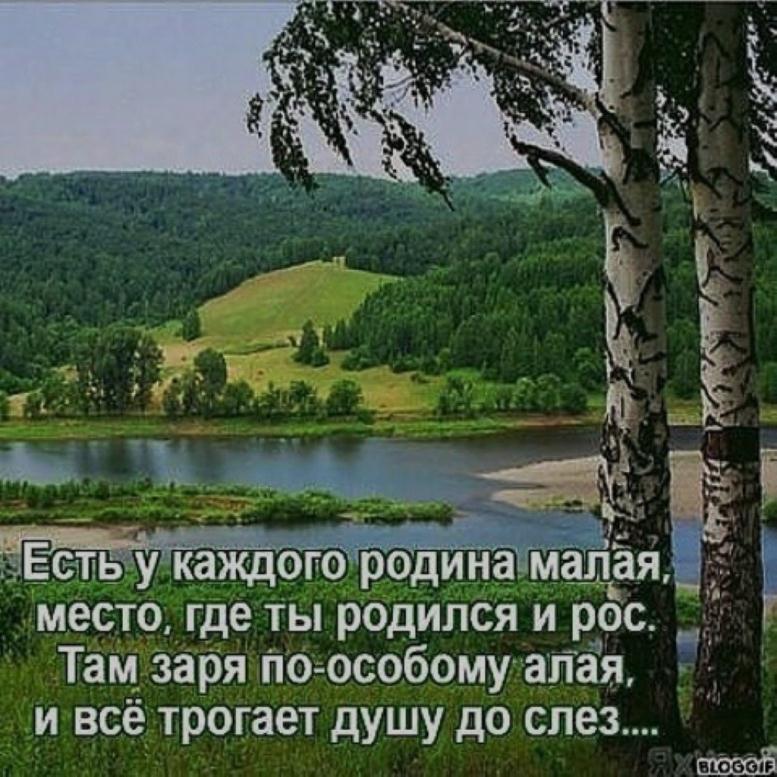 Уважаемые земляки!Благодарю вас за благожелательное внимание к выложенным в Интернете  текстам проекта «Лес и люди» и проекта «Массовость».  Совокупное  число просмотров моих текстов на значительной части этих площадок в Интернете, - исчисляется не сотнями, а тысячами. Однако, поскольку лично для меня моя трилогия -   это прежде всего и главным образом подробный документ о трудовых и ратных заслугах моих собственных, и моих родителей, друзей, товарищей, сослуживцев и деловых партнеров, - я продолжаю все главы этого документа активно тиражировать.  Причём не только в  Интернете, но и за и за счёт передачи состоятельным землякам, решивших стать МЕЦЕНАТАМИ  курируемых мною литературных проектов, аккуратно выполненных и сгруппированных по главам  РАСПЕЧАТОК всех-всех статей, очерков и альбомов трилогии «Лес и люди».Лаконичные справочные данные о первой книге  («Трудное начало») трилогии «Лес и люди», - на последующих страницах данной статьи-заметки-темы…    2022 год. В. Гоман.ПРИМЕЧАНИЕ.   Деловые переговоры, уверен, удобнее всего вести сообщениями в  Интернете на сайте «Одноклассники»…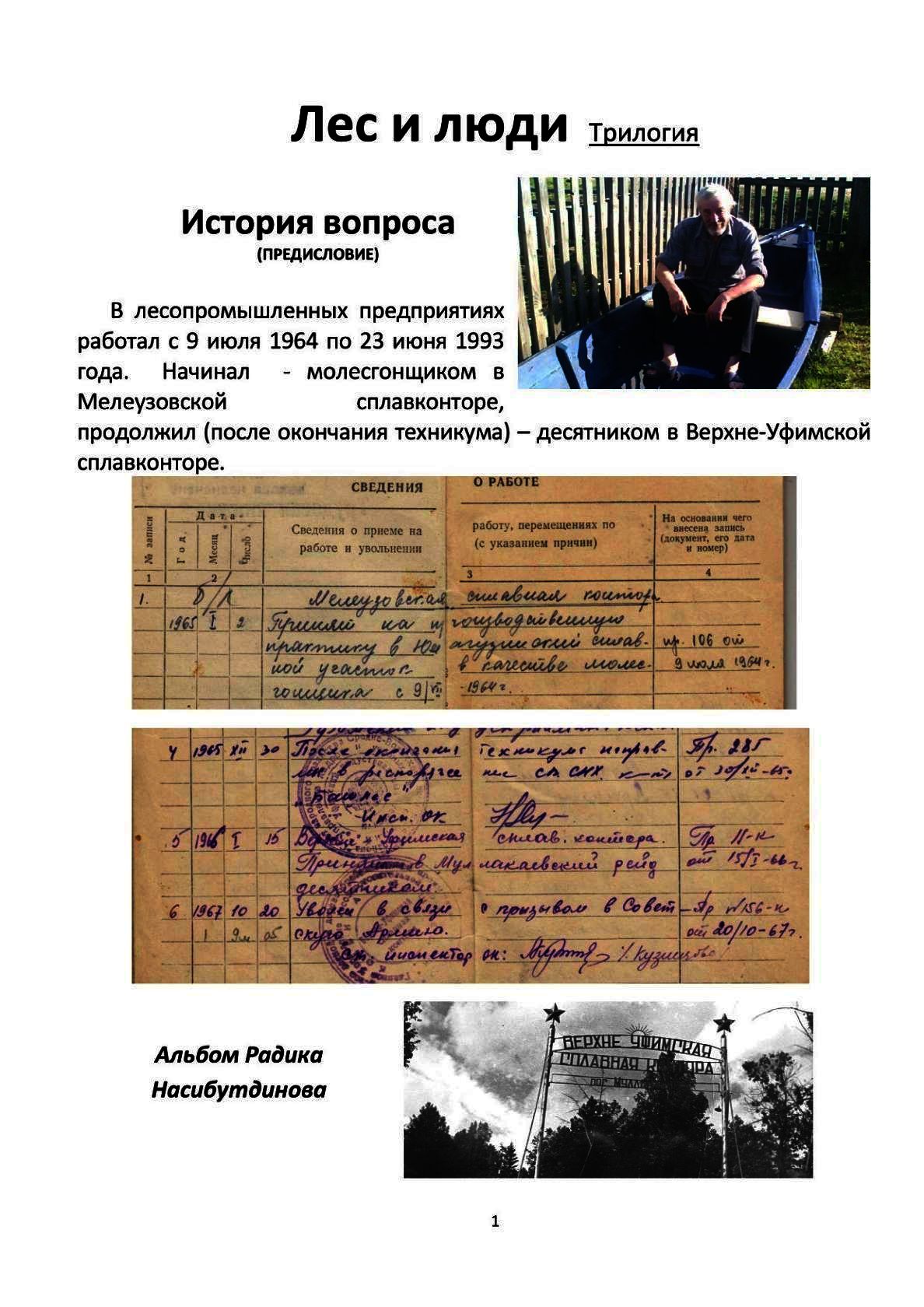 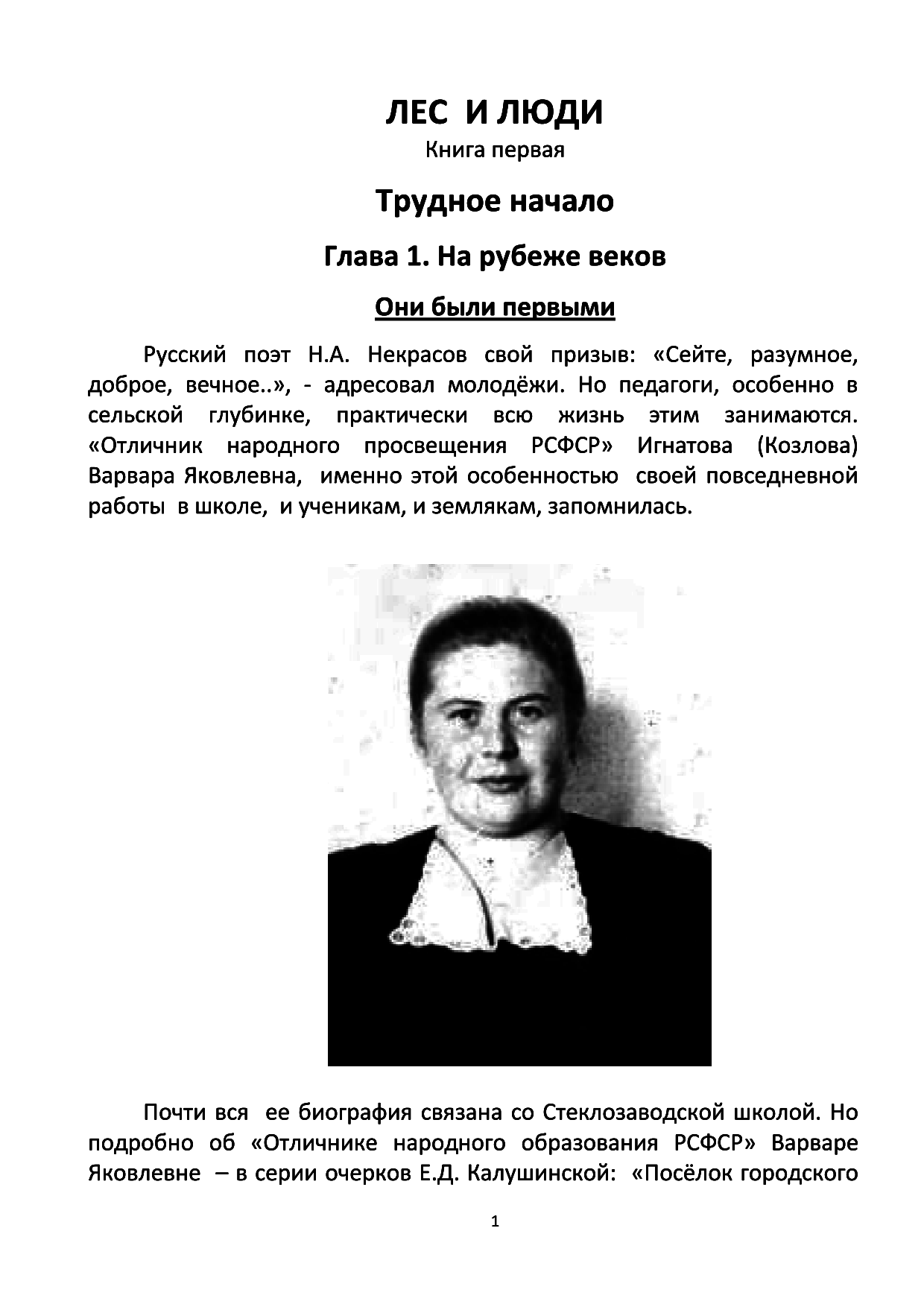 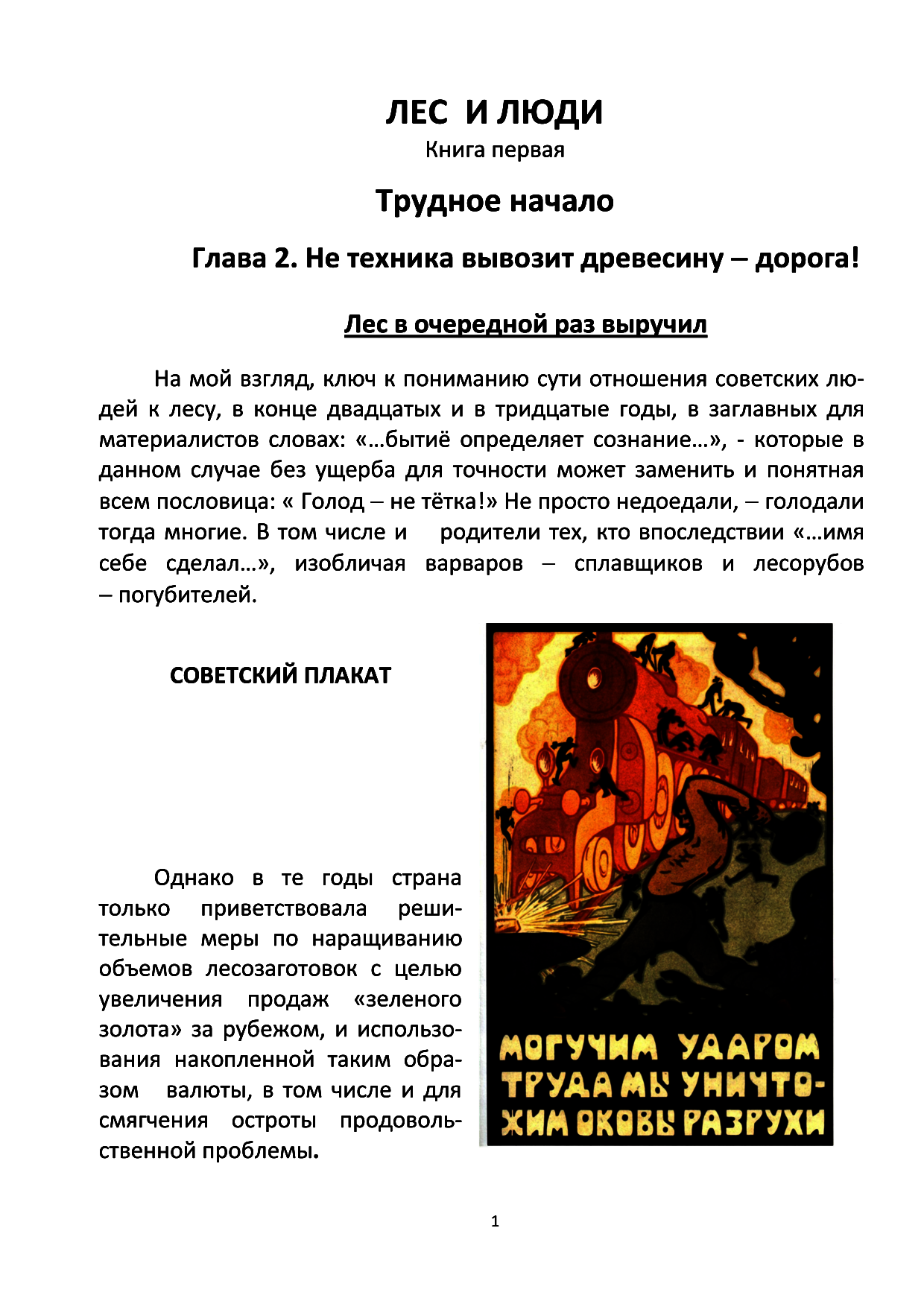 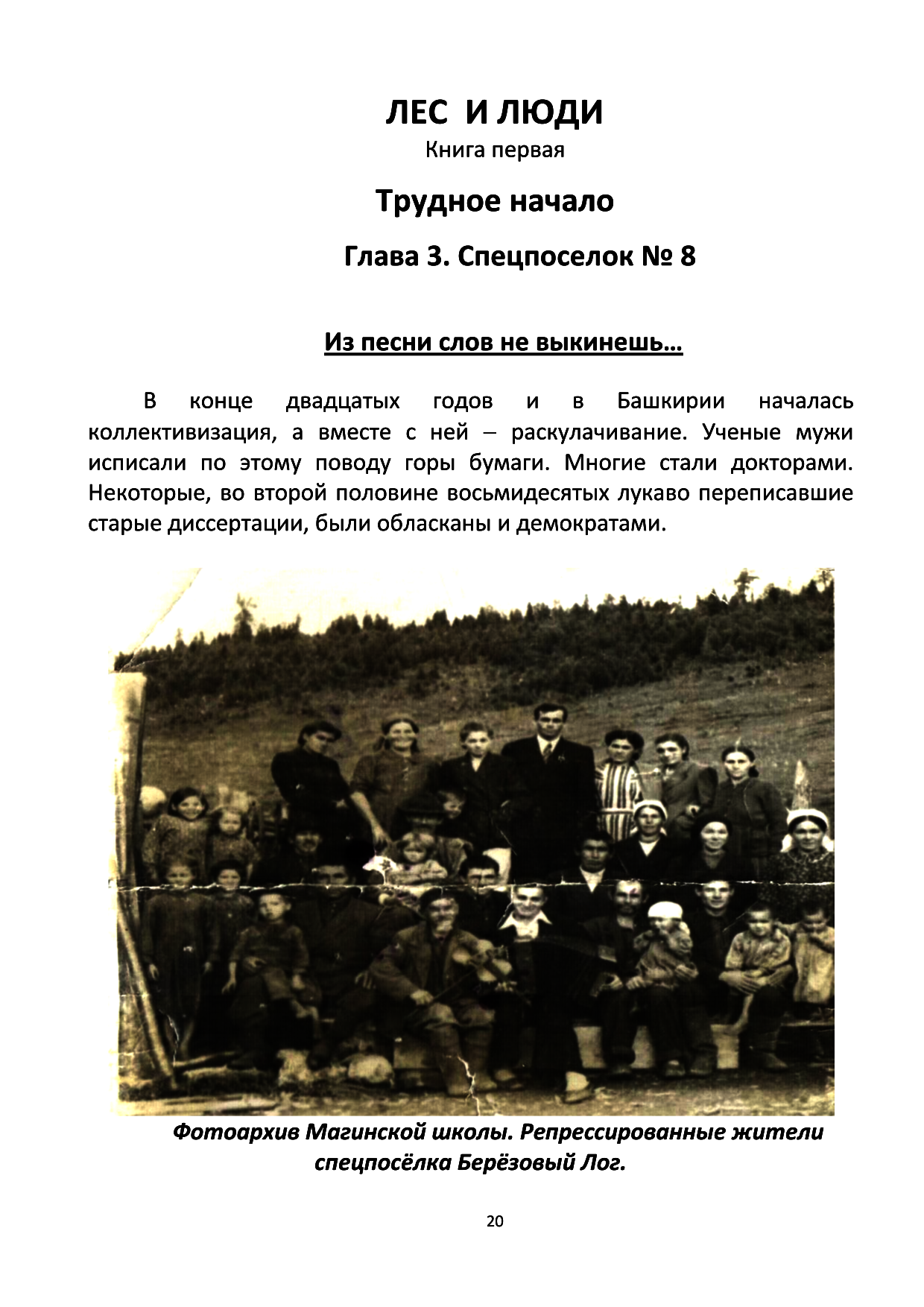 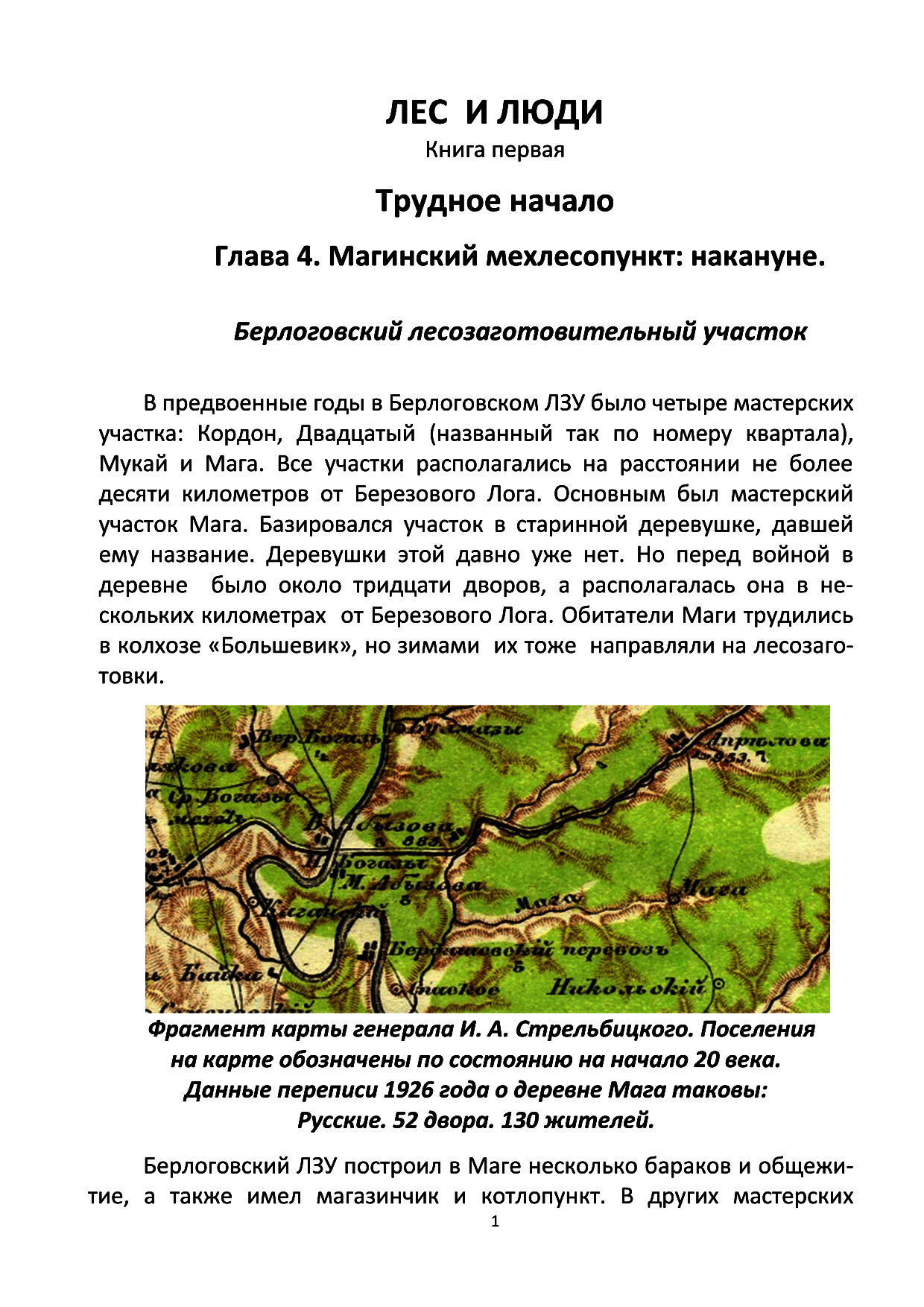 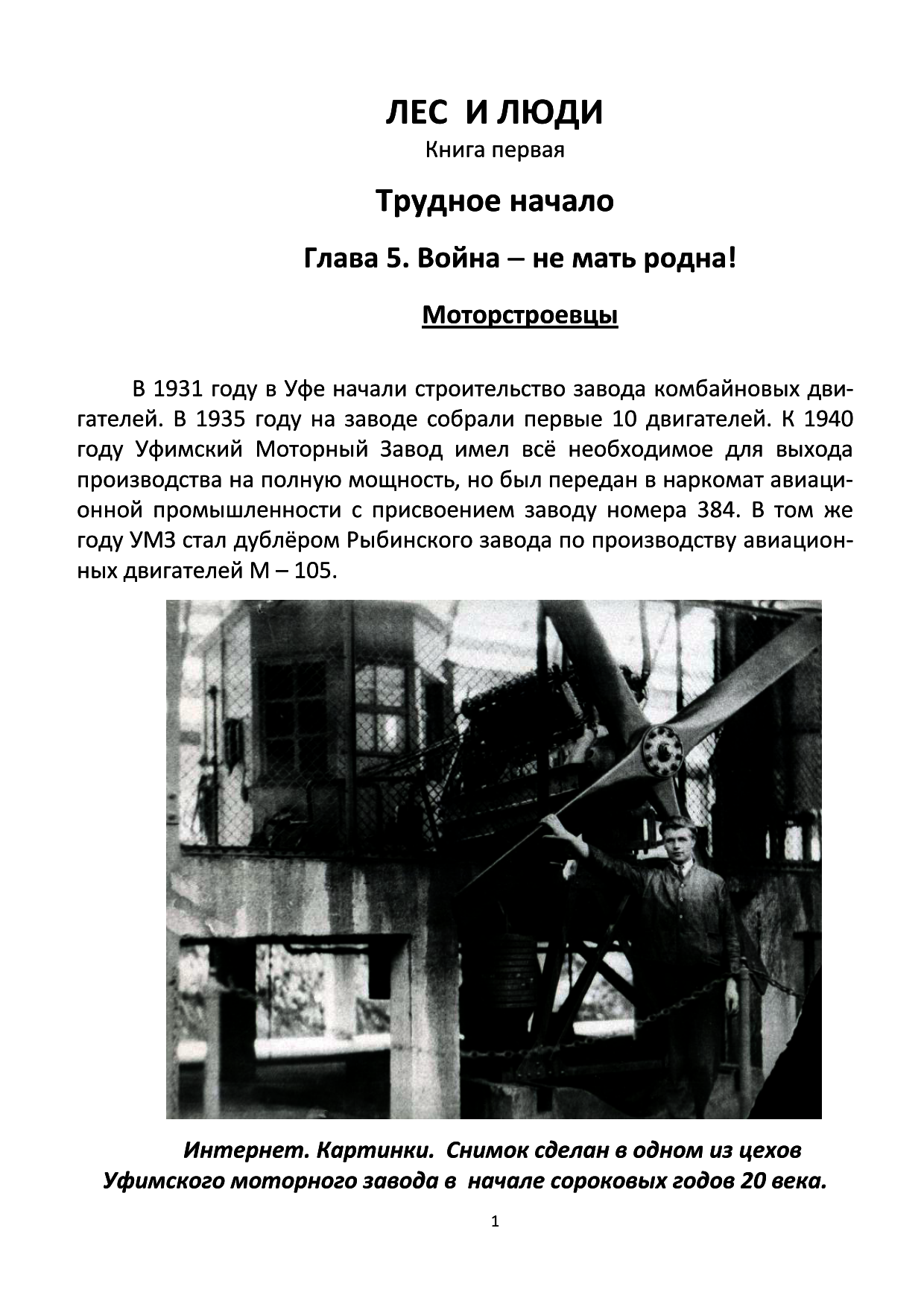 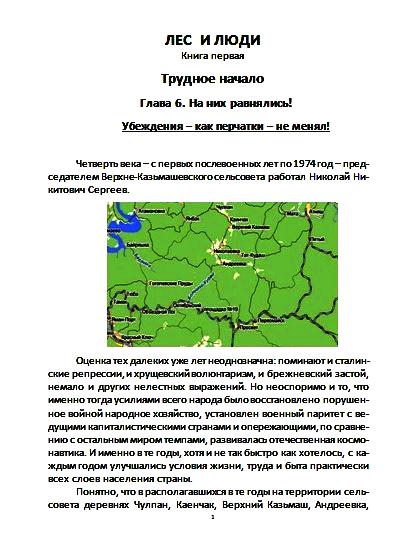 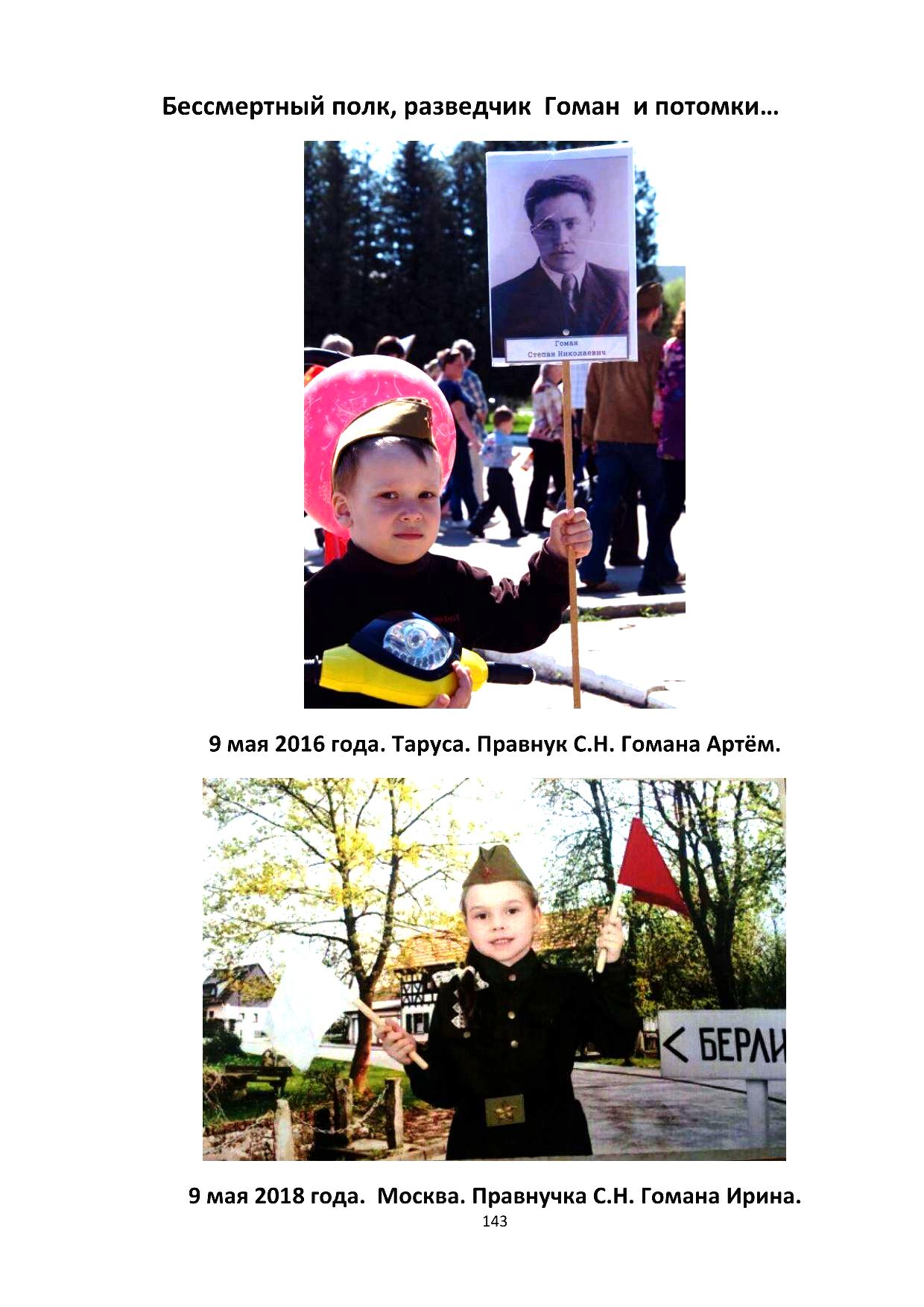 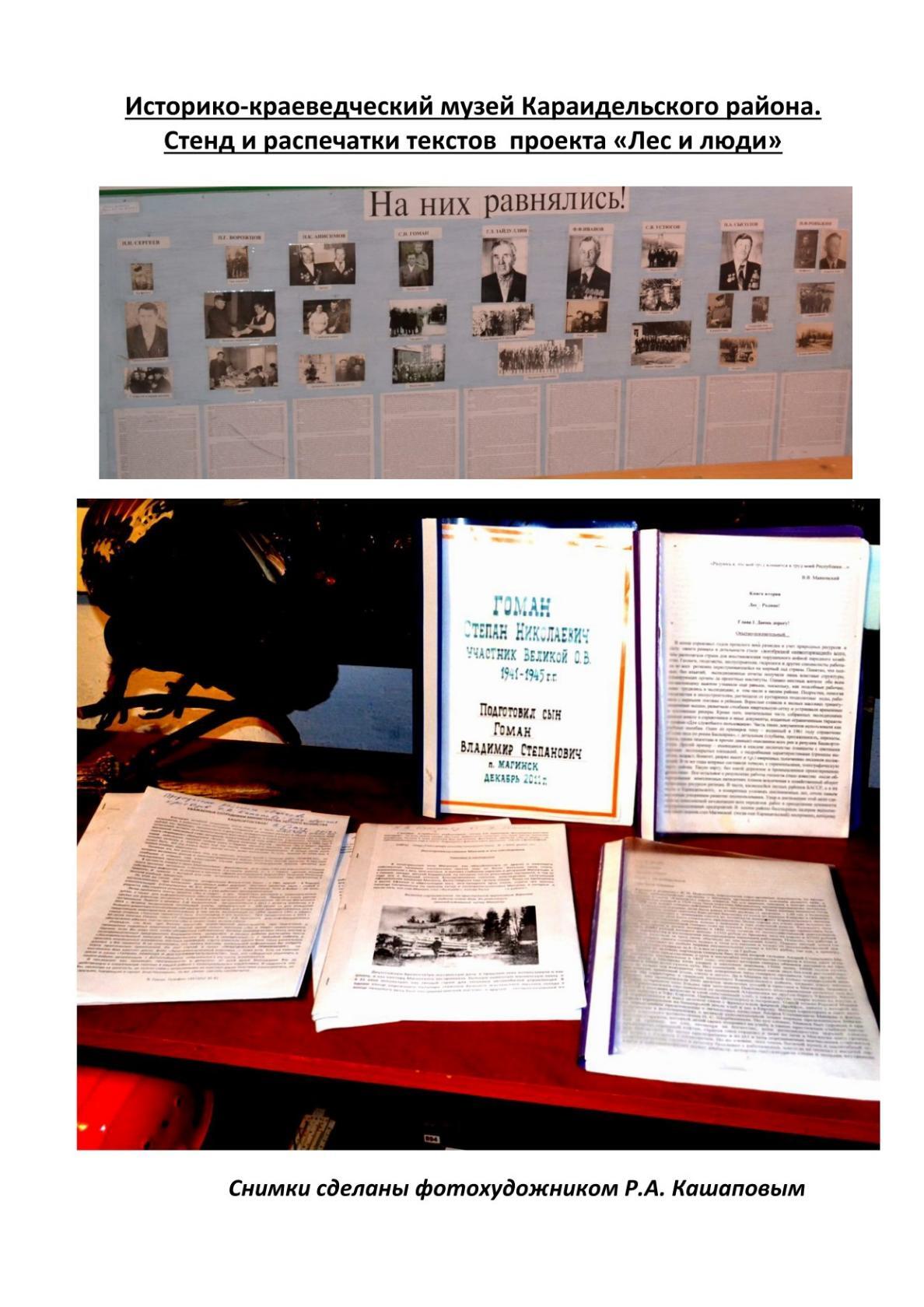 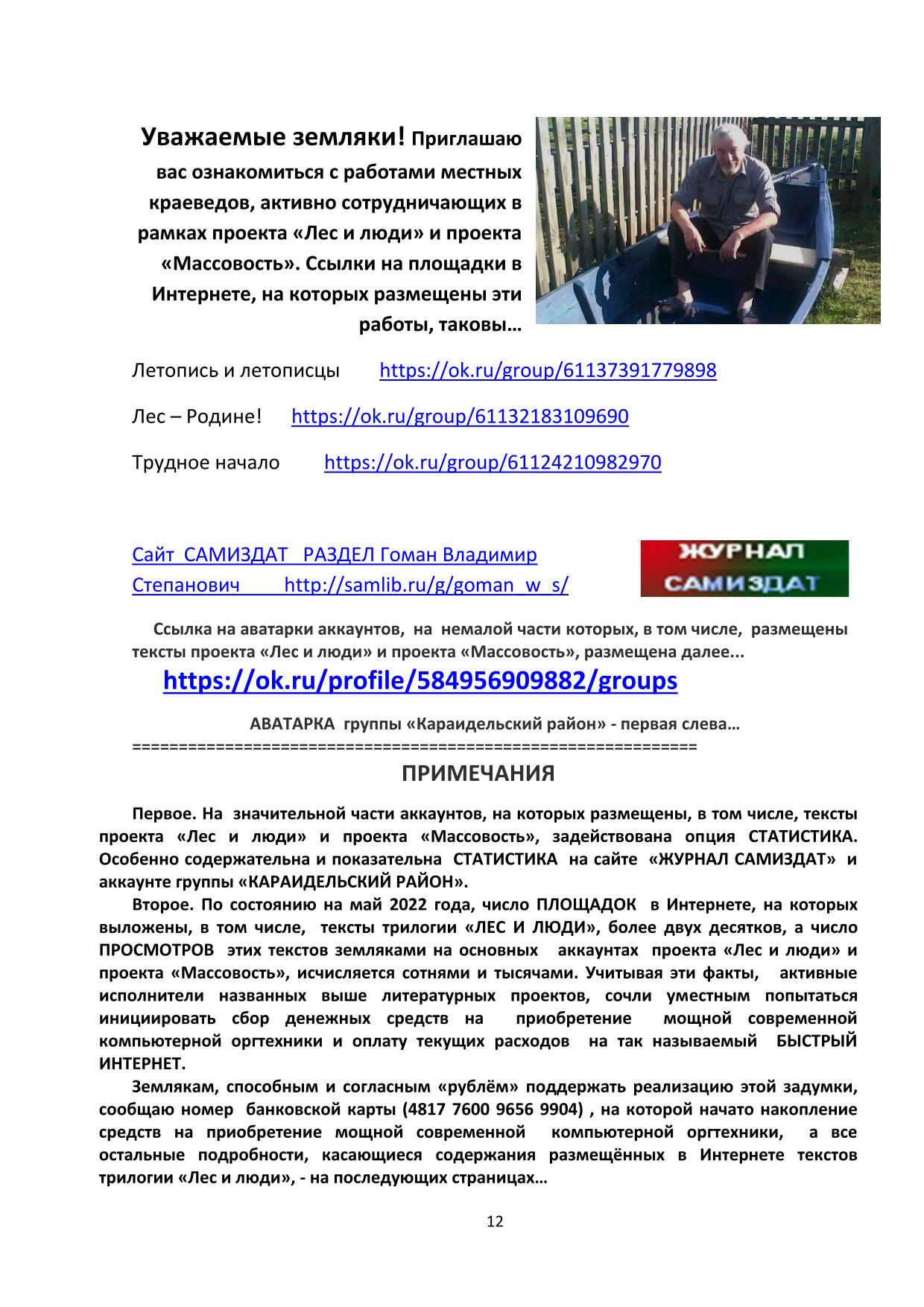 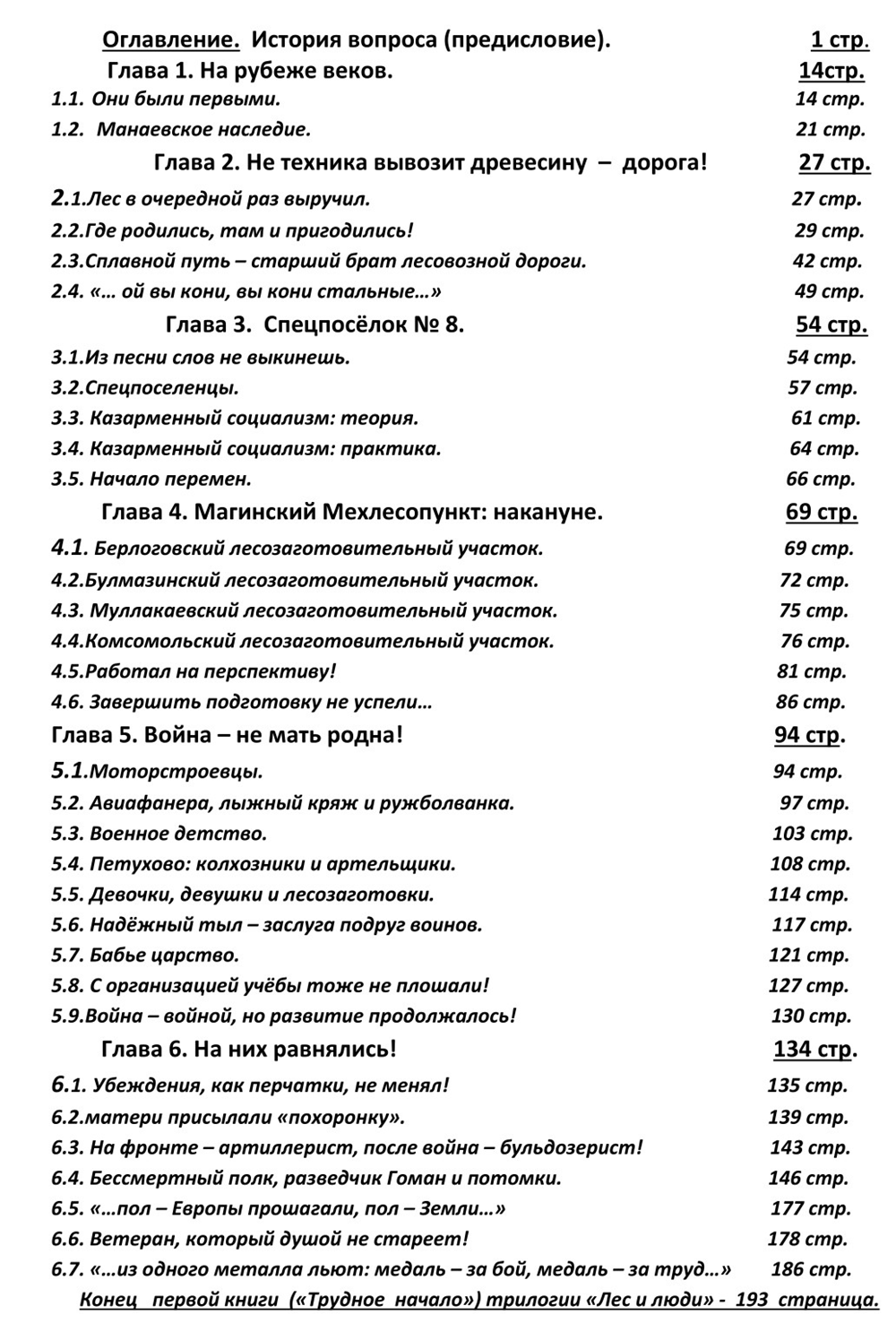 